Profesora: Marcela Ruz TorreblancaCurso: Segundo Medio Resumen de trabajos y evaluacionesLos cuadernos y trabajos deben ser entregados de manera presencial en las fechas indicadas, asista o no de forma regular a clase.En caso de dudas, favor comunicarse con la profesora al correo marcelaruztorreblanca@gmail.com. O en los siguientes horarios: Martes 10:30 a 12:00 hrs. - Miércoles 10:30 a 12:00 hrs. - Viernes 8:00 a 14:00 hrs. Traer cuaderno y materiales para hacer trabajo global (cartulina, plumones, recortes e información sobre innovación tecnológica actual que investigará), a todas las clases según horario de curso. TareaDescripciónFecha final de entregaRevisión de cuadernos con nota.Se revisaran cuadernos y desarrollo de actividades en éste. Cada cuaderno debe consignar  10 timbres.Martes 12 de noviembreActividad con nota acumulativa (actividad hecha en clase)Desarrollo de tabla correspondiente a evolución de 5 innovaciones tecnológicas.Martes 12de noviembre  Línea de tiempo sobre la evolución de una innovación tecnológica.Trabajo coeficiente 2 / Individual o en pareja. Pasos para la elaboración del trabajo: Seleccionar una innovación tecnológica actual y aplicar la tabla anterior.Realizar un borrador de línea de tiempo en el cuaderno. Ejemplo: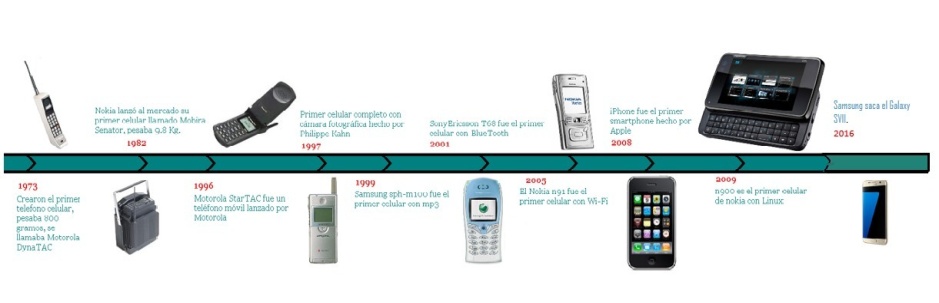 Pasar en limpio la línea de tiempo considerando los siguientes aspectos, ya que esto es lo que se evaluará:              Contener todos los elementos e información solicitada (15 ptos):Seleccionar 5 hitos o fechas e ilustrarlas (dibujos, recortes, etc.) Seleccionar 3 hitos o fechas y de cada uno desarrollar la siguiente información:Impacto social en esa fecha.   Técnicas de fabricación y su evolución según cada fecha.Materiales y cambios asociados en distintos momentos.Cambios asociados a propiedades ecológicas, ya sea en sus materiales o a nivel d su producción o fabricación.Realizar una línea de tiempo que sea didáctica, interactiva y creativa (10 pts).Utilizar diversos materiales en la presentación gráfica (10 ptos).Limpio y sin faltas ortográficas ni de coherencia. (10 ptos).Martes 19de noviembre  